 Medezeggenschapsraad OBS Kompas 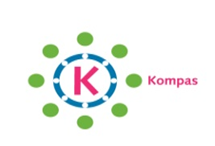 De Leest 43 5463 JA VeghelJaarverslag MR  Schooljaar 2021-2022De begroting van 2022 is door Sandra Verstegen toegelicht aan de MR. 
Besteding van de NPO-gelden was hiervan onderdeel. Het focusdocument 2022/Verantwoording en voornemens is goedgekeurd 
(vervangt MACON en MARAP).De formatie voor het schooljaar 2022-2023 is goedgekeurd.Huishoudelijk reglement en medezeggenschapsreglement zijn getekend door MRDe MR heeft gestemd op twee nieuwe leden voor de GMR.Leonie is namens de MR van Kompas aangesloten bij een (online) GMR vergadering. Hier is uitleg gegeven over vervanging/werving van personeel.De MR heeft de concept schoolgids 2022-2023 doorgenomen, aangevuld, goedgekeurd.De MR heeft de zelfevaluatie van OBS Kompas doorgenomen, aangevuld, goedgekeurd.Na elke MR vergadering kwam een verslag in de maandbrief.Overige onderwerpen van gesprek (lopende zaken): speelplaats (onderhoud en vernieuwing), website, schoonmaak, corona, schoudercom, zichtbaarheid school(naam), inrichting school, communicatie-timing brieven.Taakverdeling: Voorzitter: Sandra R. Penningmeester: Leonie. Secretaris: Dorian.